РОССИЙСКОЕ ОБЩЕСТВО ИРИСА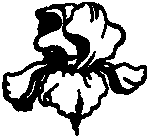 2017ХX ОФИЦИАЛЬНЫЙ СИМПОЗИУМПО ПОПУЛЯРНОСТИ СОРТОВ СРЕДНЕРОСЛЫХ БОРОДАТЫХ ИРИСОВЦель Симпозиума — определить сорта Среднерослых Бородатых ирисов (включают в себя классы IMB, SFMB и SMB), наиболее популярные (независимо от страны интродукции) среди членов РОИ в текущем году. Каждый член РОИ имеет право и настоятельно приглашается участвовать в голосовании.Заполненный и подписанный бюллетень должен быть отправлен (не раньше окончания сезона цветения) И.В. Матвееву — на почтовый адрес . Москва, Харьковский пр-д, д. 7, корп. 1а, кв. 57 (не позднее 15 октября по почтовому штемпелю) или на электронный адрес: phloxmsu@yandex.ru (не позднее 31 октября). Бюллетень также можно передать И.В. Матвееву при встрече из рук в руки. Договориться о встрече можно по тел.: +7 (926) 526-89-99.Результаты голосования будут опубликованы в очередном выпуске Бюллетеня РОИ.В бюллетене для голосования в алфавитном порядке перечислены все зарегистрированные сорта Среднерослых Бородатых ирисов, упоминавшихся членами РОИ в предыдущем Симпозиуме, а также — добавленные (если не имелись в нём ранее):- сорта, получившие Награду за качество (НК) РОИ в 2016 году;- сорта, получившие Почётный Отзыв (ПО) РОИ в 2016 году.Из этого перечня каждый участник голосования имеет право выбрать не более 30 (меньше — можно) особенно нравящихся ему сортов, чётко и аккуратно поставив перед ними (над чертой) знак X. Также можно дописать (на языке оригинатора!) в конце списка на своё усмотрение не более 10 зарегистрированных сортов Среднерослых Бородатых ирисов, не входящих в предлагаемый перечень. Однако общая сумма отмеченных сортов и в этом случае не должна превышать 30. Участники голосования имеют право отмечать лишь те сорта, которые они лично видели цветущими в грунте — независимо от того, где и в каком году это было.Бюллетени, в которых не выполнено какое-либо из указанных выше условий и неправильно написанные названия сортов, при подведении итогов учитываться не будут. ПОЖАЛУЙСТА, ГОЛОСУЙТЕ ЗА ВАШИ ЛЮБИМЫЕ СОРТАСРЕДНЕРОСЛЫХ БОРОДАТЫХ ИРИСОВДобавленные Вами сорта:1                                                                               62                                                                               73                                                                               84                                                                               95                                                                              10Ваши фамилия, имя, отчество   ________________________________________________________АЙ МЭДЖИК (IMB) (EYE MAGIC)___АЙ УАНДЕР (IMB) (EYE WONDER)___АЛЕКСАНДР ГРИН (IMB)___АЛЛИТЕРЕЙШЕН (IMB) (ALLITERATION)___АСК  ОЛМА (IMB) (ASK  ALMA)___БАРАБАНЫ СУДЬБЫ (IMB)___БАУНС (IMB) (BOUNCE)___БИН ЗЕ ДРЭГОН  (?)  (BEN THE DRAGON)___БЛУ  АЙД  БЛОНД (IMB) (BLUE  EYED   BLOND)___БОРДЕР ГАРД (SMB) (BORDER GUARD)___БРАССИ ЛИТТЛ БЬЮТИ  (?)  (BRASSY LITTLE BEAUTY)___БРАУН ЛАССО (SMB) (BROWN LASSO)___БРИКЛ (IMB) (BRICKLE)___ВОТ ЭТО ДА (SMB) (VOODOO BEAT)___ГЭЛУЭЙ (IMB) (GALWAY)___ДЖАМП СТАРТ (IMB) (JUMP START)___ДАМБЛДОР (IMB) (DUMBLEDORE)___ДЕВЛ  МЕЙ  КЭАР (IMB) (DEVIL  MAY  CARE)___ДИЛИРИУМ (IMB) (DELIRIUM)___ДИП КОНВИВШЕН (IMB) (DEEP CONVIVTION)___ДОГ  ЭНД  ПОНИ  ШОУ   (?)  (DOG AND PONY SHOW)___ДОМЕЙН (IMB) (DOMAIN)___ДЬЮД (IMB) (DUDE)___ДЭЗЗЛИНГ (IMB) (DAZZLING)___ЗАСТЫВШАЯ МУЗЫКА (IMB)___ЗИНГ МИ (IMB) (ZING ME)___ЗЛОЙ ГЕНИЙ (IMB)___ИН Э ФЛЭШ (IMB) (IN A FLASH)___КАДАЙКА (IMB) (KADAICHA)___КАНТРИ ДАНС (IMB) (COUNTRY DANCE)___КРАСНОЕ И ЧЁРНОЕ (IMB)___КЪЮРАСЭУ (SMB) (CURACAO)___КЭНДИ ФЛОСС (IMB) (CANDY FLOSS)___КЭРРИУИЧТ (IMB) (CARRIWITCHED)___КЭСКЕЙДИНГ РЕЙНБОУ (SMB) (CASCADING RAINBOW)___ЛАВ  ЗЕ  ЛУК (IMB) (LOVE  THE  LOOK)___ЛЕВИТИ (IMB) (LEVITY)___ЛЕМОН ПОП (IMB) (LEMON POP)___МАГРИБ (IMB)___МАСКТ  БЭНДИТ (IMB) (MASKED   BANDIT)___МАУИ  МУНЛАЙТ (IMB) (MAUI  MOONLIGHT)___МЕЙНИА   (?)  (MANIA)___МЭДЖИК БАББЛЗ (IMB) (MAGIC BUBBLES)___МЭНЗ  БЕСТ  ФРЕНД (IMB) (MAN`S  BEST   FRIEND)___НА КАРИБАХ (IMB)___НЕЗАБВЕННЫЙ (IMB)___НИКЕЛ (IMB) (NICKEL)___НИОН БЛУ (IMB) (NEON BLUE)___ОРИНОКО ФЛОУ (SMB) (ORINOCО FLOW)___ПАРТИН ГЛАНСИЗ (IMB) (PARTING GLANCES)___ПИНК БАББЛЗ (SMB) (PINK BUBBLES)___ПИНК ПЕЛЕ (IMB) (PINK PELE)___ПРИНС ОВ БЁРГУНДИ (IMB) (PRINCE OF BURGUNDY)___ПРОУТОКОЛ (IMB) (PROTOCOL)___ПУКАНИЛЛИ (IMB) (POOKANILLY)___РАМБЛ (IMB) (RUMBLE)___РИФИФИ (IMB) (RIFIFI)___РУБИ СЛИППЕРЗ (IMB) (RUBY SLIPPERS)___СИ ДЖЕЙ (IMB) (CEE JAY)___СИН ИН ПИНК   (?)  (SCENE IN PINK)___СИНЕРДЖИ (IMB) (SYNERGY)___СОЮЗ СЕРДЕЦ (SMB)___СТАР  ИН  ЗЕ  НАЙТ (IMB) (STAR IN THE NIGHT)___СТАРВУМАН (IMB) (STARWOMAN)___СЭНГРИА (IMB) (SANGRIA)___ТЭКТ (IMB) (TACT)___ТЭНТРАМ (IMB) (TANTRUM)___ФАСТ  ФОРВАРД (IMB) (FAST  FORWARD)___ФОР  ЙОР  ЛАВ (IMB)  (FOR YOUR LOVE)___ФРИСКИ ФРОЛИК (IMB) (FRISKY FROLIC)___ФРОСТИ ЭЛИГАНС (IMB) (FROSTY ELEGANCE)___ФРОСТИД ВЕЛВИТ (SFMB) (FROSTED VELVET)___ФРУТ КОКТЕЙЛ (IMB) (FRUIT COCKTAIL)___ФУРИОЗО (IMB) (FURIOSO)___ФЭЗОМ (IMB) (FATHOM)___ФЭНСИФУЛ  УИМЗИ (IMB) (FANCIFUL   WHIMSY)___ХАНИ  ГЛЕЙЗД (IMB) (HONEY   GLAZED)___ХОТ СПАЙС (IMB) (HOT SPICE)___ЧАЙНАЯ ЦЕРЕМОНИЯ (IMB)___ЧЕРНОКНИЖНИК (IMB)___ЭКШЕН АДВЕНЧЕ (IMB) (ACTION ADVENTURE)___ЭМБЕРС БЕЙБИ (SMB) (AMBER'S BABY)